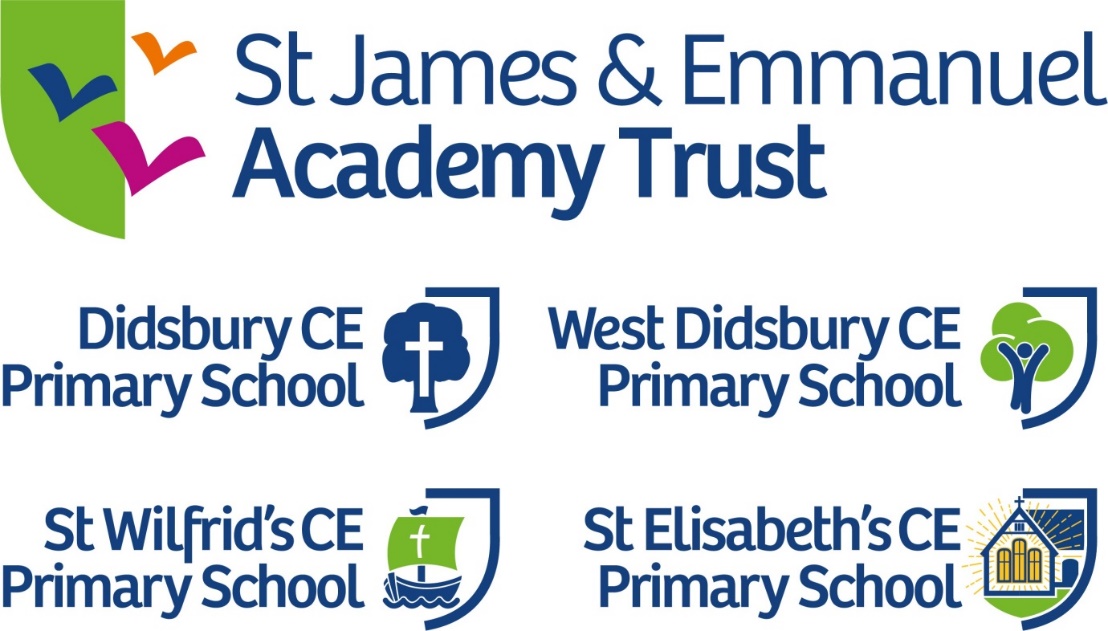 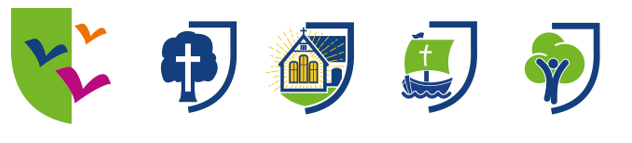 Please return your completed application form as stated in the advertisement/application packSt James and Emmanuel Academy Trust is committed to safeguarding and promoting the welfare of children, young people and vulnerable adults and expects all staff and volunteers to share this commitment.It is the Trust’s policy to ensure that all appointments are made on merit. The details supplied by you on this form are confidential, but will form part of the personnel record of the successful candidate.This gives Recruiting Managers an understanding of the roles you have undertaken and the length of time you spent in the roles. It is therefore essential that all information is completed.Please list all other jobs held, starting with the most recent, including any previous or current employment with this authority (whether directly or through an employment agency). There should be no gaps in your employment and education history.If there are any periods of time that have not been accounted for, for instance, periods of travel, or caring for others please give details of them here with dates. The information provided must provide a complete chronology from the age of 16; please ensure that there are no gaps in the history of your employment and other experience.  Apart from giving details of formal education and qualifications, mention any short/non-qualification courses that you may have attended to improve your knowledge and skills, please ensure that they are relevant to the job you are applying for. Successful applicants will be required to provide proof of qualifications. Please include all qualifications including GCSE or equivalent.Letter of Application/Supporting StatementPlease support your application by relating below the skills, knowledge, experience and personal qualities you can bring to this post. Use both the job and person specification to help you.(Insert here or submit a separate document alongside this application)Declaration by ApplicantShould any of the details in this application form be found to be false within the knowledge of the applicant, or should there be any wilful omission or suppression of material fact, the applicant will, if appointed, be liable to dismissal. Please note the successful applicant will need a current enhanced DBS certificate and a firm understanding of safeguarding issues.I hereby certify that the entries contained herein are correct, that all questions relating to me have been fully and accurately answered, and that I am in possession of proof of the qualifications I claim to hold.Signature of applicant:Date:  “The St James and Emmanuel Academy Trust is committed to safeguarding and promoting the welfare of children and young people and requires all staff and volunteers to share and demonstrate this commitment” “The successful candidate will have to meet the requirements of the person specification and will be subject to pre-employment checks including a health check, an enhanced DBS check and satisfactory references.” Rehabilitation of Offenders Act 1974 The Trust will apply for an enhanced disclosure from the Disclosure and Barring Service for all successful candidates. The disclosure will provide details of any current or spent criminal convictions, cautions, reprimands and warnings held on the Police National Computer, and also details from lists held by the Department of Health and the Department for Education and Skills List 99. Prevention and Detection of FraudThe Trust must protect the public funds they handle so they may use the information you provide on your application form to prevent and detect fraud. The Trust may also share this information, for the same purposes, with other organisations which handle public funds. Online Search of Shortlisted candidates‘Keeping Children Safe in Education 2022’ states that schools should consider carrying out an online search as part of due diligence on shortlisted candidates (see paragraph 221). The St. James and Emmanuel Academy Trust will only conduct such searches for candidates who have been successfully shortlisted. By proceeding with this application, you are consenting for online searches to take place, in line with the Trust Data Protection Policy, if you a shortlisted and invited for an interview.   Vacancy DetailsVacancy DetailsJob Title:Personal DetailsPersonal DetailsTitle:First name(s):Last name:Known as:Date of Birth:Address:Postcode:Contact Number:Email address:National Insurance Number:Teacher Registration Number:Eligibility to work in the UKCurrent legislation means that it is a criminal offence to employ a person who is subject to immigration control, unless he or she has documentary proof showing an entitlement to work in the UK. If selected for interview you will asked to provide proof of your work entitlements.Do you have an entitlement to work in the UK?                   YES	☐	NO 	 ☐DismissedHave you ever been dismissed from employment for gross misconduct reasons? YES☐	NO ☐If YES please give details, including dates, reasons and employer. The Equality Act 2010 protects disabled people – including those with long term health conditions, learning disabilities and ‘so called’ hidden disabilities such as dyslexia.  If you tell us that you have a disability we can make reasonable adjustments to ensure that any selection process including the interview is fair and equitable.Do you consider yourself to be disabled?                                        Yes	☐	No	☐Please specify any arrangements we can make to assist you if you are invited for interview/assessment. __________________________________________________________OTHER APPLICANT DETAILSAre you related to a Trustee, Governor or senior officer of this organisation?Yes	☐	No	☐	Yes	☐	No	☐	If yes, please provide details:Name:If yes, please provide details:Relationship to you:DECLARATIONSI confirm that I am not subject to any immigration controls or restrictions, which prohibit my working in the UK.I understand that in line with the Data Protection Act 1998 and subsequent legislation, I am giving my consent to the disclosure of limited data for statistical purposes, to other public sector organisations such as the Job Centre, this information will not be retained or processed for any other purpose.  Once the recruitment process is completed the hard copy data will be kept for 6 months and the computerised record of these details kept for 18 months.I understand that the Council has a duty to protect public funds and may use the information supplied in this form to prevent and detect fraud.  We may also share this information for the same purposes, with other organisations that handle public funds.I confirm that the information contained in this application is correct, I understand that my application may be rejected or that I may be dismissed without notice for withholding, or giving false information.YES  ☐REFERENCESSecond referee (usually Previous employer)Second referee (usually Previous employer)Referee name:Job title (if applicable):Organisation:Address:Postcode:Switch Board Telephone number:Email address:Relationship to you:First referee (usually current or most recent employer)First referee (usually current or most recent employer)Referee name:Job title (if applicable):Organisation:Address:Postcode:Switch Board Telephone number:Email address:Relationship to you:Please provide the names and contact details of at least two referees who can comment on your suitability for this position.  One should be your current or most recent employer.  (If you are not currently working with children but have done so in the past the second referee should be the employer by whom you were most recently employed in work with children.  References will not be accepted from relatives, or persons who only know you as a friend.)References will be sought prior to interview, the references will ask your current/previous employer/tutor about any disciplinary offences relating to children.EMPLOYMENT HISTORYEmployment ExperienceEmployment ExperienceName of current/most recent employer:Job Title:Address:Postcode:Salary and benefits:Date from (dd/mm/yyyy):Date to (dd/mm/yyyy) (if applicable):Period of notice required (if applicable):Reason for leaving:Please provide brief details of duties and responsibilities:Name of previous employerRoleDate from (dd/mm/yyyy)Date to (dd/mm/yyyy)Reason for leavingDate from (dd/mm/yyyy)Date to (dd/mm/yyyy)DetailsEDUCATION AND TRAININGEDUCATIONEDUCATIONEDUCATIONEDUCATIONQualificationsGradeWhere ObtainedWhen ObtainedRELEVANT TRAINING / DEVELOPMENTRELEVANT TRAINING / DEVELOPMENTRELEVANT TRAINING / DEVELOPMENTSubjectProviderDate AttendedSUPPORTING INFORMATIONSkills, Knowledge and ExperienceThis section of the application form is very important, as this is where you demonstrate your suitability for the job. Read through the advertisement and the job description to get a clear view of what the job involves. The person specification describes the necessary skills, experience and qualifications we are looking for.  Pay particular attention to those areas on the person specification described as essential.  Make sure that you tell us how you match the requirements of the job. 